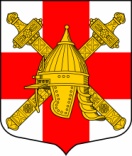 АДМИНИСТРАЦИЯ                                СИНЯВИНСКОГО ГОРОДСКОГО ПОСЕЛЕНИЯКИРОВСКОГО МУНИЦИПАЛЬНОГО РАЙОНА ЛЕНИНГРАДСКОЙ ОБЛАСТИ        ПОСТАНОВЛЕНИЕот «27» декабря 2021 года №  446            Об утверждении муниципальной программы «Содействие участию населения в осуществлении местного самоуправления в иных формах на территории административного центра Синявинского городского поселения Кировского муниципального района Ленинградской области на 2022 год»В соответствии с Федеральным законом от 06.10.2003 № 131-ФЗ «Об общих принципах организации местного самоуправления в Российской Федерации», областным законом от 15.01.2018 № 3-оз «О содействии участию населения в осуществлении местного самоуправления в иных формах на территориях административных центров и городских поселков муниципальных образований Ленинградской области», решением совета депутатов Синявинского городского поселения Кировского муниципального района Ленинградской области от «17» апреля 2020 года № 17 «Об организации участия населения в осуществлении местного самоуправления в иных формах в административном центре на территории муниципального образования Синявинское городское поселение Кировского муниципального района Ленинградской области», Уставом муниципального образования Синявинское городское поселение муниципального образования Кировский муниципальный район Ленинградской области: Утвердить муниципальную программу «Содействие участию населения в осуществлении местного самоуправления в иных формах на территории административного центра  Синявинского городского поселения  Кировского муниципального района Ленинградской области на 2022 год» согласно приложению.2.Признать утратившим силу постановление администрации Синявинского городского поселения Кировского муниципального района Ленинградской области от 31 мая 2021 года № 184 «Об утверждении муниципальной программы «Содействие участию населения в осуществлении местного самоуправления в иных формах на территории административного центра Синявинского городского поселения Кировского муниципального района Ленинградской области на 2021-2022 годы».3.Опубликовать настоящее постановление на официальном сайте администрации Синявинского городского поселения https://www.lo-sinyavino.ru/ и в газете «Наше Синявино».  4. Контроль за исполнением настоящего постановления возложить на заместителя главы администрации.    	Глава  администрации		                                                             Е.В. Хоменок Разослано: дело-2, комитет по местному самоуправлению, межнациональным и межконфессиональным отношениям ЛО, Кировская городская прокуратура ЛО, сайт.                                       УТВЕРЖДЕНАпостановлением администрацииСинявинского городского поселенияКировского муниципального районаЛенинградской областиот 27 декабря 2021 года № 446            (приложение)МУНИЦИПАЛЬНАЯ  ПРОГРАММА«Содействие участию населения в осуществлении местного самоуправления в иных формах на территории административного центра Синявинского городского поселения Кировского муниципального района Ленинградской области на 2022 год»1.Общая характеристика сферы реализации муниципальной программы:Настоящая программа разработана в соответствии с Федеральным законом от 06.10.2003 №131-ФЗ «Об общих принципах организации местного самоуправления в Российской Федерации», областным законом от 15.01.2018 № 3-оз «О содействии участию населения в осуществлении местного самоуправления в иных формах на территориях административных центров и городских поселков муниципальных образований Ленинградской области», в целях развития культуры, вовлечения жителей в участие в праздничных и культурно-массовых мероприятиях, проводимых на территории 2 г.п. Синявино, улучшения качества жизни жителей, организации досуга населения, улучшения благоустройства территории Синявинского городского поселения Кировского муниципального района Ленинградской области. Программа включает в себя комплекс мероприятий по благоустройству территории и созданию комфортных условий для проживания  и участия в культурной жизни поселения:- устройство асфальтированной площадки у Дома Культуры г.п. Синявино территория 2 с элементами благоустройства. Основные цели и задачи программыЦелью Программы является: - повышение культурного уровня жителей Синявинского городского поселения Кировского муниципального района Ленинградской области;- обеспечение возможности жителям Синявинского городского поселения Кировского муниципального района Ленинградской области посещать праздничные мероприятия и участвовать в культурно-массовых мероприятиях;- создание условий для проведения комфортного досуга, гражданского становления, социальной адаптации населения Синявинского городского поселения Кировского муниципального района Ленинградской области. 3. Механизм реализации ПрограммыИсполнителем программы является администрация Синявинского городского поселения Кировского муниципального района Ленинградской области.          Соисполнителем программы является инициативная комиссия в административном центре на территории Синявинского городского поселения Кировского муниципального района Ленинградской области.Управление ходом реализации Программы осуществляет администрация Синявинского городского поселения Кировского муниципального района Ленинградской области. Исполнитель программы несет ответственность за реализацию Программы, уточняет сроки реализации мероприятий Программы и объемы их финансирования. При текущем управлении выполняются следующие основные задачи:- экономический анализ эффективности программных проектов и мероприятий;- подготовка предложений по составлению плана инвестиционных и текущих расходов на очередной период;- корректировка плана реализации Программы по источникам и объемам финансирования и по перечню предлагаемых к реализации задач Программы по результатам принятия областного и федерального бюджетов и уточнения возможных объемов финансирования из других источников.Мониторинг выполнения показателей Программы и сбора оперативной отчетной информации, подготовки и представления в установленном порядке отчетов о ходе реализации Программы. Оценка результатов и показателей выполнения основных мероприятий Программы, их экономической эффективности осуществляется в порядке, установленном законодательством Российской Федерации. Паспорт муниципальной программы  «Содействие участию населения в осуществлении местного самоуправления в иных формах на территории административного центра Синявинского городского поселения Кировского муниципального района Ленинградской области на 2022 год»Сведенияо показателях (индикаторах) и их значениях муниципальной программы Кировского муниципального района Ленинградской области«Содействие участию населения в осуществлении местного самоуправления в иных формах на территории административного центра Синявинского городского поселения Кировского муниципального района Ленинградской области на 2022 год»Сведения о порядке сбора информации и методике расчетапоказателей (индикаторов) муниципальной программы«Содействие участию населения в осуществлении местного самоуправления в иных формах на территории административного центра Синявинского городского поселения Кировского муниципального района Ленинградской области на 2022 год»*        Указываются периодичность сбора данных и вид временной характеристики (показатель на дату, показатель за период; ежегодно, ежеквартально, ежемесячно).**    Приводятся формула и краткий алгоритм расчета. При описании формулы или алгоритма необходимо использовать буквенные обозначения базовых показателей.***    Приводится наименование органа местного самоуправления, ответственного за сбор данных по показателю.**** Указываются реквизиты акта об утверждении методики расчета показателей программы.План реализации муниципальной программы Синявинского городского поселения Кировского муниципального района Ленинградской области Наименование муниципальной программы«Содействие участию населения в осуществлении местного самоуправления в иных формах на территории административного центра Синявинского городского поселения Кировского муниципального района Ленинградской области на 2022 год»Сроки реализации муниципальной программы2022 годОтветственный исполнитель муниципальной программыАдминистрация Синявинского городского поселения Кировского муниципального района Ленинградской областиСоисполнители муниципальной программыИнициативная комиссия в административном центре на территории муниципального образования Синявинское городское поселение Кировского муниципального  района Ленинградской областиУчастники муниципальной программы-Цель муниципальной программыСодействие социально-экономическому и культурному развитию части территории поселения административного центра, проведение мероприятий по благоустройству территории административного центра, направленное на решение социальных проблем, повышение культурного уровня жителей Синявинского городского поселения Кировского муниципального района Ленинградской областиЗадачи муниципальной программыСоздание условий для проведения комфортного досуга, гражданского становления, социальной адаптации населения Синявинского городского поселения Кировского муниципального района Ленинградской области. Ожидаемые (конечные) результаты реализации муниципальной программыУлучшение социально-экономического и культурного развития части территории поселения административного центра, улучшение благоустройства территории Синявинского городского поселения Кировского муниципального района Ленинградской области.Подпрограммы муниципальной программы-Проекты, реализуемые в рамках муниципальной программыУстройство асфальтированной площадки у Дома Культуры г.п. Синявино территория 2 с элементами благоустройстваФинансовое обеспечение муниципальной программы - всего,в том числе по годам реализации1352,4 (тыс. рублей)                                   Средства бюджета Синявинского городского поселения -297,5Средства Областного бюджета – 1054,9№ ппНаименование показателя (индикатора)Наименование показателя (индикатора)Наименование показателя (индикатора)Единица измеренияЕдиница измеренияЗначения показателей (индикаторов)Удельный вес подпрограммы (показателя)№ ппНаименование показателя (индикатора)Наименование показателя (индикатора)Наименование показателя (индикатора)Единица измеренияЕдиница измерения2022 год Удельный вес подпрограммы (показателя)«Содействие участию населения в осуществлении местного самоуправления в иных формах на территории административного центра Синявинского городского поселения Кировского муниципального района Ленинградской области на 2022 год»«Содействие участию населения в осуществлении местного самоуправления в иных формах на территории административного центра Синявинского городского поселения Кировского муниципального района Ленинградской области на 2022 год»«Содействие участию населения в осуществлении местного самоуправления в иных формах на территории административного центра Синявинского городского поселения Кировского муниципального района Ленинградской области на 2022 год»«Содействие участию населения в осуществлении местного самоуправления в иных формах на территории административного центра Синявинского городского поселения Кировского муниципального района Ленинградской области на 2022 год»«Содействие участию населения в осуществлении местного самоуправления в иных формах на территории административного центра Синявинского городского поселения Кировского муниципального района Ленинградской области на 2022 год»«Содействие участию населения в осуществлении местного самоуправления в иных формах на территории административного центра Синявинского городского поселения Кировского муниципального района Ленинградской области на 2022 год»«Содействие участию населения в осуществлении местного самоуправления в иных формах на территории административного центра Синявинского городского поселения Кировского муниципального района Ленинградской области на 2022 год»«Содействие участию населения в осуществлении местного самоуправления в иных формах на территории административного центра Синявинского городского поселения Кировского муниципального района Ленинградской области на 2022 год»11.11.Устройство асфальтированной площадки у Дома Культуры г.п. Синявино территория 2 с элементами благоустройстваплановое значениеТыс. руб.1352,41352,411.11.Устройство асфальтированной площадки у Дома Культуры г.п. Синявино территория 2 с элементами благоустройствафактическое значениеТыс. руб.1352,41352,4N п/пНаименование показателяЕдиница измеренияВременная характеристика*Алгоритм формирования**Срок предоставления отчетностиОтветственный за сбор данных по показателю***Реквизиты акта****123456781.Выполнение работ по устройству асфальтированной площадки у Дома Культуры г.п. Синявино территория 2 с элементами благоустройствам2/тыс. руб.шт./тыс. руб.2022Локальный сметный расчет стоимости работ исходя из цен текущего года на данные виды услугежеквартальноАдминистрация Синявинского городского поселенияНаименование муниципальной программы, подпрограммы, проекта, структурного элемента Ответственный исполнитель, соисполнитель, участникГоды реализацииОценка расходов (тыс. руб. в ценах соответствующих лет)Оценка расходов (тыс. руб. в ценах соответствующих лет)Оценка расходов (тыс. руб. в ценах соответствующих лет)Оценка расходов (тыс. руб. в ценах соответствующих лет)Оценка расходов (тыс. руб. в ценах соответствующих лет)Наименование муниципальной программы, подпрограммы, проекта, структурного элемента Ответственный исполнитель, соисполнитель, участникГоды реализациивсегофедеральный бюджетобластной бюджетместные бюджетыпрочие источники12345678«Содействие участию населения в осуществлении местного самоуправления в иных формах на территории административного центра Синявинского городского поселения Кировского муниципального района Ленинградской области на 2022 год»Администрация Синявинского городского поселения Кировского муниципального района Ленинградской области20221352,41054,9297,5Итого по муниципальной  программе1352,41054,9297,5Процессная частьПроцессная частьПроцессная частьПроцессная частьПроцессная частьПроцессная частьПроцессная частьПроцессная частьКомплекс процессных мероприятий20221352,41054,9297,5Устройство асфальтированной площадки у Дома Культурыг.п. Синявино территория 2 с элементами благоустройстваАдминистрация Синявинского городского поселения Кировского муниципального района Ленинградской области20221352,41054,9297,5Устройство асфальтированной площадки у Дома Культурыг.п. Синявино территория 2 с элементами благоустройстваИтого1352,41054,9297,5